The Gift of Being Presentפרשת משפטים, תשע"ז @ Stern College1) שמות (פרשת משפטים) – פרק כד, פסוקים א-בא וְאֶל מֹשֶׁה אָמַר עֲלֵה אֶל ד', אַתָּה וְאַהֲרֹן נָדָב וַאֲבִיהוּא, וְשִׁבְעִים, מִזִּקְנֵי יִשְׂרָאֵל; וְהִשְׁתַּחֲוִיתֶם, מֵרָחֹק.  ב וְנִגַּשׁ מֹשֶׁה לְבַדּוֹ אֶל ד', וְהֵם לֹא יִגָּשׁוּ; וְהָעָם לֹא יַעֲלוּ עִמּוֹ.2) דברי ישראל – פרשת משפטים (רבי ישראל ממאדזיטץ זי"ע)עלה אלי ההרה והיה שם. הקשה אא"ז זצק"ל אומרו והיה שם כמיותר. ואמר כגון למשל מי שהוא אצל רבו אם ראשו ומחשבתו בביתו הרי הוא כאילו אינו שם כלל אצל רבו. ז"ש עלה אלי ההרה והיה שם דייקא כאמור עכ"ל. והיינו כנודע מכתבי הבעש"ט ז"ל מקום שהמחשבה של אדם מגעת שם הוא כולו עי"ש והבן. 3) מסכת סוטה דף יד.ואמר רבי חמא ברבי חנינא מאי דכתיב " אַחֲרֵי ד' אֱלֹקיכֶם תֵּלֵכוּ" (דברים יג, ה), וכי אפשר לו לאדם להלך אחר שכינה? והלא כבר נאמר "כי ד' אלקיך אש אוכלה הוא" (דברים ד, כד)? אלא להלך אחר מדותיו של הקב"ה, מה הוא מלביש ערומים דכתיב "ויעש ד' אלקים לאדם ולאשתו כתנות עור וילבישם" (בראשית ג, כא) אף אתה הלבש ערומים, הקב"ה ביקר חולים דכתיב "וירא אליו ד' באלוני ממרא" (בראשית יח, א) אף אתה בקר חולים, הקב"ה ניחם אבלים דכתיב "ויהי אחרי מות אברהם ויברך אלקים את יצחק בנו" (בראשית כה, יא) אף אתה נחם אבלים, הקב"ה קבר מתים דכתיב "ויקבר אותו בגיא" (דברים לד, ו) אף אתה קבור מתים.4) מסכת שבת דף קלג:דתניא "זה א-לי ואנוהו" התנאה לפניו במצות עשה לפניו סוכה נאה ולולב נאה ושופר נאה ציצית נאה ספר תורה נאה וכתוב בו לשמו בדיו נאה בקולמוס נאה בלבלר אומן וכורכו בשיראין נאין אבא שאול אומר ואנוהו הוי דומה לו מה הוא חנון ורחום אף אתה היה חנון ורחום5) ספר עץ חיים – שער א, ענף בדע כי טרם שנאצלו הנאצלים ונבראו הנבראים היה אור עליון פשוט ממלא כל המציאות, ולא היה שום מקום פנוי בבחי' אויר ריקני וחלל אלא הכל היה ממולא מן אור א"ס פשוט ההוא ולא היה לו בחי' ראש ולא בחי' סוף אלא הכל היה אור א' פשוט שוה בהשוואה א' והוא הנק' אור א"ס. וכאשר עלה ברצונו הפשוט לברוא העולמות ולהאציל הנאצלים להוציא לאור שלימות פעולותיו ושמותיו וכנוייו אשר זאת היה סיבה בריאת העולמות כמבואר אצלינו בענף הא' בחקירה הראשונה, והנה אז צמצם את עצמו א"ס בנקודה האמצעית אשר בו באמצע אורו ממש וצמצם האור ההוא ונתרחק אל צדדי סביבות הנקודה האמצעית ואז נשאר מקום פנוי ואויר וחלל רקני מנקודה אמצעית ממש... והנה אחר הצמצום הנ"ל אשר אז נשאר מקום החלל ואויר פנוי וריקני באמצע אור הא"ס ממש כנ"ל הנה כבר היה מקום שיוכלו להיות שם הנאצלים והנבראים ויצורים והנעשים...6) בראשית (פרשת וישב) – פרק לט, פסוקים א-בכ וַיִּקַּח אֲדֹנֵי יוֹסֵף אֹתוֹ, וַיִּתְּנֵהוּ אֶל בֵּית הַסֹּהַר, מְקוֹם, אֲשֶׁר אסורי (אֲסִירֵי) הַמֶּלֶךְ אֲסוּרִים; וַיְהִי שָׁם בְּבֵית הַסֹּהַר.  כא וַיְהִי ד' אֶת יוֹסֵף, וַיֵּט אֵלָיו חָסֶד; וַיִּתֵּן חִנּוֹ בְּעֵינֵי שַׂר בֵּית הַסֹּהַר.7) קדושת לוי – פרשת וישבלכאורה הוא מיותר? ונראה, דהנה כשהקב"ה שולח על אדם חס ושלום דבר לא טוב, אזי לא יעשה שום פעולה גשמיות, רק יבטח בד', ובוודאי יהפוך לו לטובה, וזה הוא המדה של נחום איש גם זו שהיה אומר תמיד 'גם זו לטובה' (תענית כא, א). וזהו הרמז 'ויהי שם בבית הסוהר', אף על פי שהיה אפשר לו לעשות איזה פעולה שלא יהיה בבית הסוהר, לא עשה שום פעולה, כי בטוח היה בה' שבוודאי יהיה הכל לטובה:8) תורת מנחם – התוועדויות, שנת תשנ"א - חלק ד, עמ' 56-57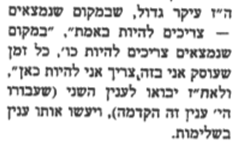 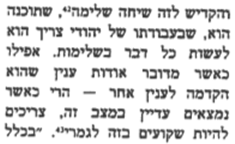 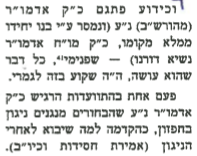 9) שיר של יום (נוסח אשכנז)היום יום ראשון בשבת, שבו היו הלויים אומרים בבית המקדש...היום יום שני בשבת, שבו היו הלויים אומרים בבית המקדש...היום יום שבת קודש, שבו היו הלויים אומרים בבית המקדש10) הכשרת אברכים – פרק ט' (עמ' קיח)שלמה המלך אמר, "חָזִיתָ אִישׁ, אָץ בִּדְבָרָיו: תִּקְוָה לִכְסִיל מִמֶּנּוּ" (משלי כט:כ)... ומרן הבעל שם טוב זצוקלל"ה איתא על הפסוק "ואבדתם מהרה", שצריך האדם לאבד את המהירות, עכ"ל. היינו שיהיה בדעה מישבת ולא במהירות...11) מסכת שבת דף קיג:כדבעא מיניה רבי מרבי ישמעאל ברבי יוסי:  מהו לפסוע  פסיעה גסה בשבת? אמר לו: וכי בחול מי הותרה? שאני אומר: פסיעה גסה נוטלת אחד מחמש מאות ממאור עיניו של אדם.  ומהדר ליה בקידושא דבי שמשי.  12) שפת אמת – פורים, שנת תרמ"ומה שקבעו עיקר היו"ט ביום המנוח ואומרים שעשה נסים בזמן הזה. הגם דלכאורה עיקר היה נצחון המלחמה. אכן תכלית מלחמת עמלק ימ"ש הוא לבטל המנוחה. כמ"ש אשר קרך בדרך. כמ"ש והיה בהניח כו' תמחה כו'. נמצא שעיקר רדיפת עמלק שלא לבוא אל המנוחה. וזה האות שבאו אל  המנוחה הוא עדות על מחיית כחו של עמלק. ובזאת המנוחה מחו אותו יותר מבמלחמה. ולכן כתיב ונוח מאויביהם והרוג כו' שבמנוחה זו הרגו אותו. 